Leerperiode 2   SLB 							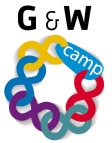 

Toepassing op je beroep Binnen het kwalificatiedossier voor verpleegkundigen worden er verschillende werkprocessen en competenties benoemd waaraan je werkt tijdens het eerste leerjaar op school. In leerperiode 1 heb je al een start gemaakt met de bestudering van het kwalificatiedossier. 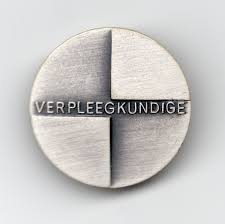 Titel opdracht:Oriëntatie op de opleidingOpdracht nr. 2-6BBehorend bij:Beroep            Beroep            Bewaren in:Portfolio ontwikkelingsgericht Portfolio ontwikkelingsgericht Planning:Week 6Week 6Opdracht Bestudeer de werkprocessen en competenties waar je aan werkt in het eerste leerjaar, met je docent. Koppel deze werkprocessen en competenties aan de verschillende lessen in periode 1 en 2. Maak per werkproces een overzicht van de lesactiviteiten die met deze werkprocessen en competenties te maken hebben in je studiegroep. Overleg met de docent hoe jullie je bevindingen presenteren. 